*All supplies will be for individual use. There will be no sharing/community supply bins. Please label all your child’s supplies! 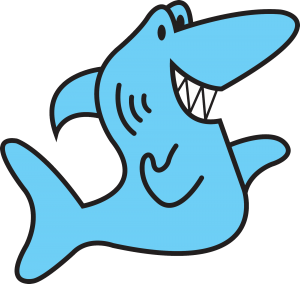 MaskBackpack (without wheels)Sharp point Fiskar’s brand scissors 24 count crayonsPencils Glue sticks Primary composition journal (The top half of the pages are blank for drawing.)TissuesBaby WipesClorox WipesHand SanitizerPencil box or zippered pencil pouchHandheld manual pencil sharpener2 plastic folders with pockets and prongs (1 blue, 1 green)Quart sized baggies (boys)Gallon sized baggies (girls)Wish ListDry erase markersWhite copy paperExtra TissuesExtra glue sticksExtra Baby Wipes (and refills)Extra Clorox Wipes       Sharpies       Magic Erasers** Please know that if you are unable to bring any item, we will do what we can to supplement for your child. We do not want this to be a financial hardship.